      4 октября 2019 г в средней группе прошло итоговое событие по теме: «Осень, осень в гости просим».(Фотоотчёт)Коллективная работа «Золотая осень» в технике обрывной аппликации.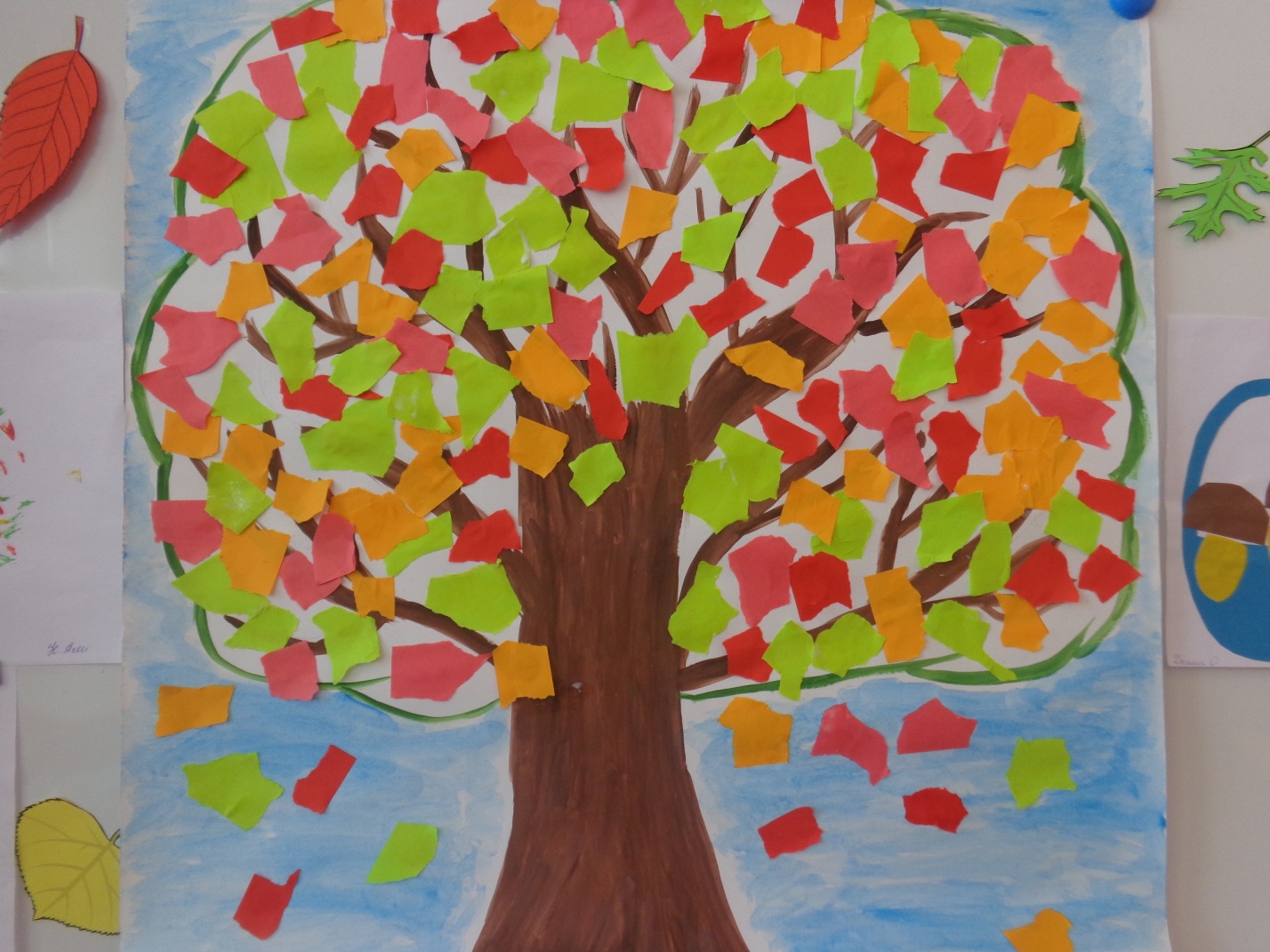 Цель: Учить детей работать в технике обрывной аппликации.Задачи:1. Учить детей составлять аппликацию из рваной цветной бумаги;2. Продолжать развивать у детей умения и навыки работать с клеем и кисточкой;3. Развивать у детей восприятие, воображение, мелкую моторику пальцев рук;4. Воспитывать у детей интерес к аппликации, к коллективному творчеству.Материал: Ватман, клей жидкий , цветная бумага.На ствол дерева клеили небольшие кусочки цветной рваной бумаги.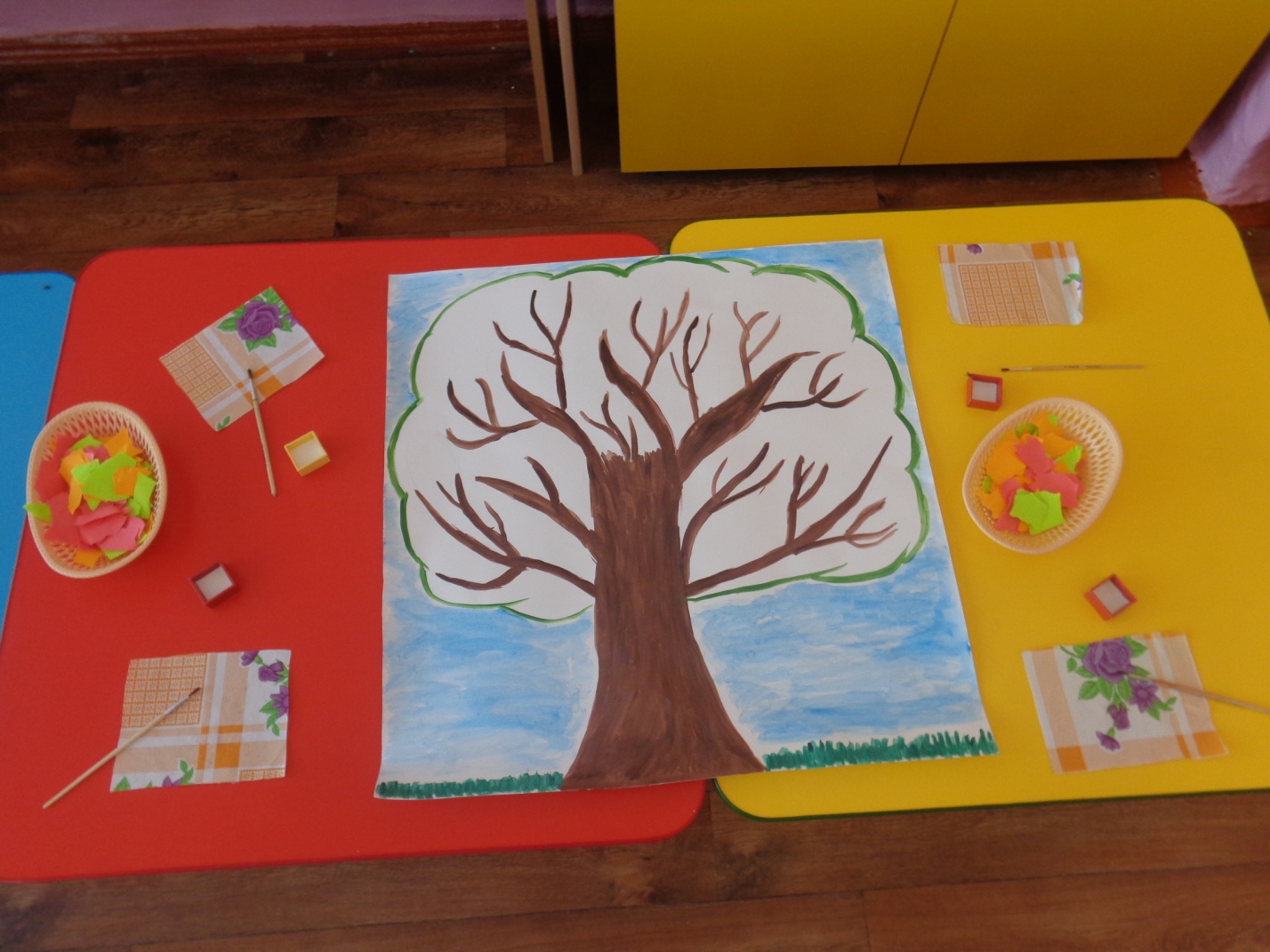 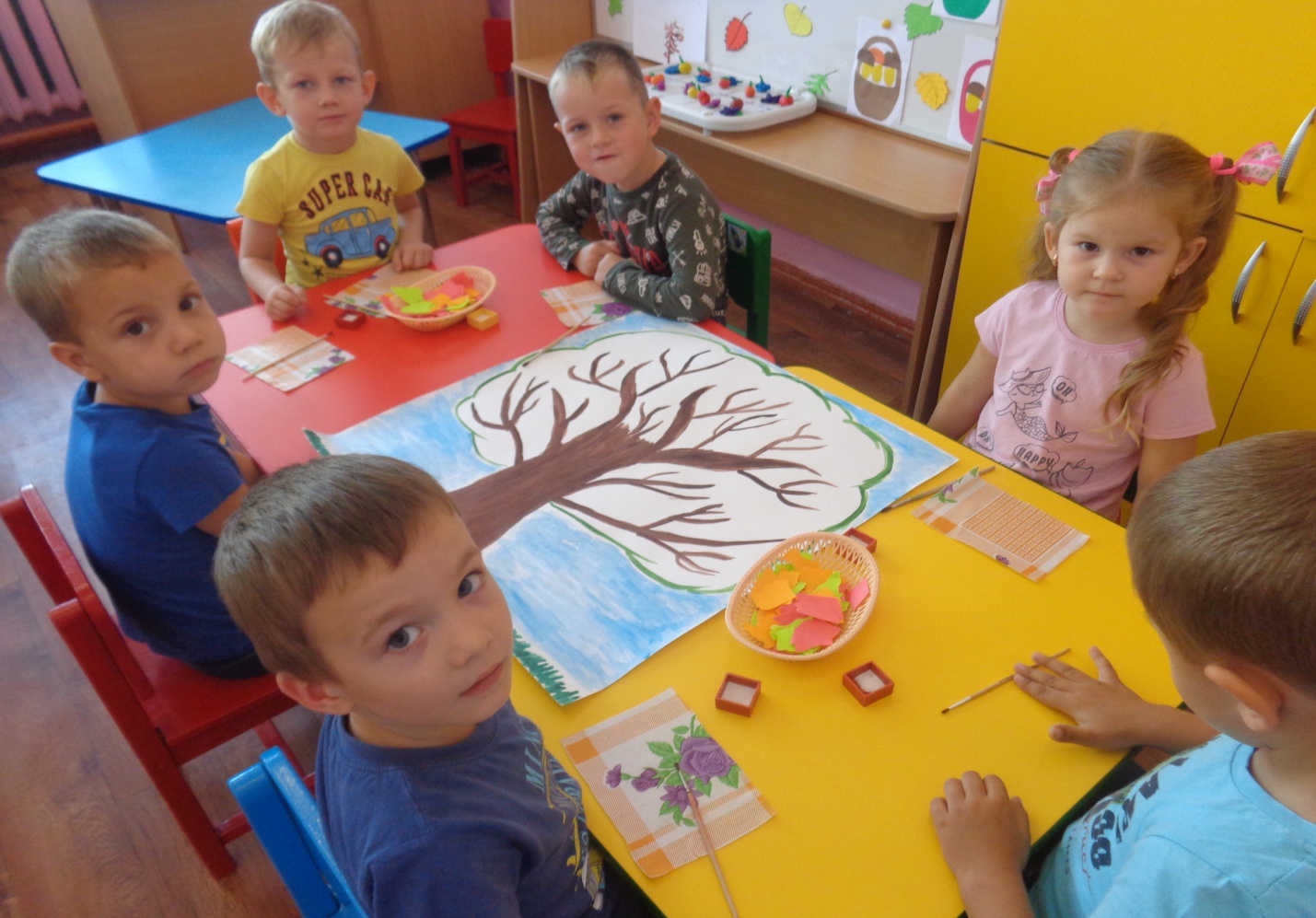 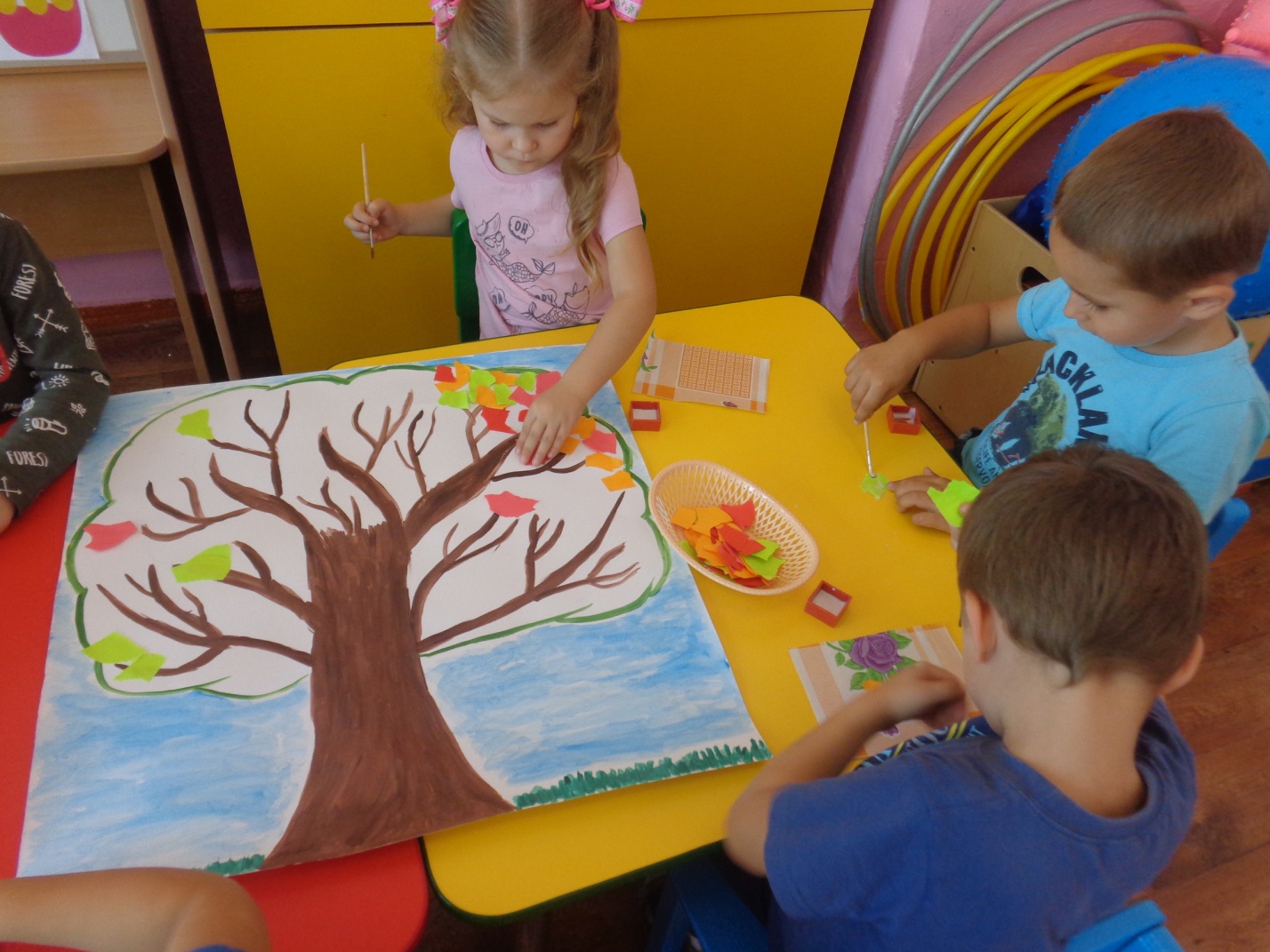 Детям было очень интересно ,они старались аккуратно наклеить кусочки цветной бумаги.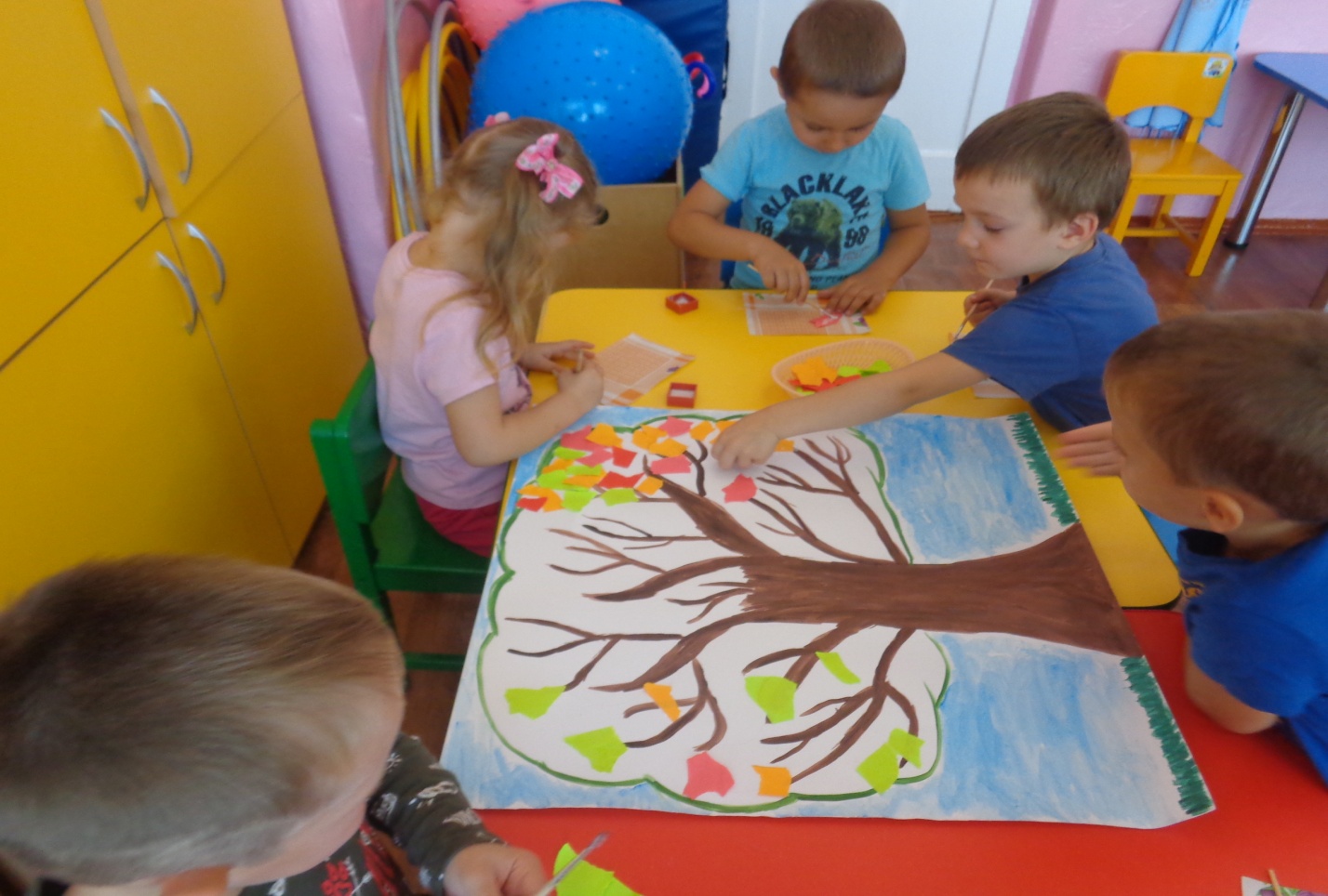 Затем вместе с детьми устроили выставку работ на тему «Осень, осень в гости просим».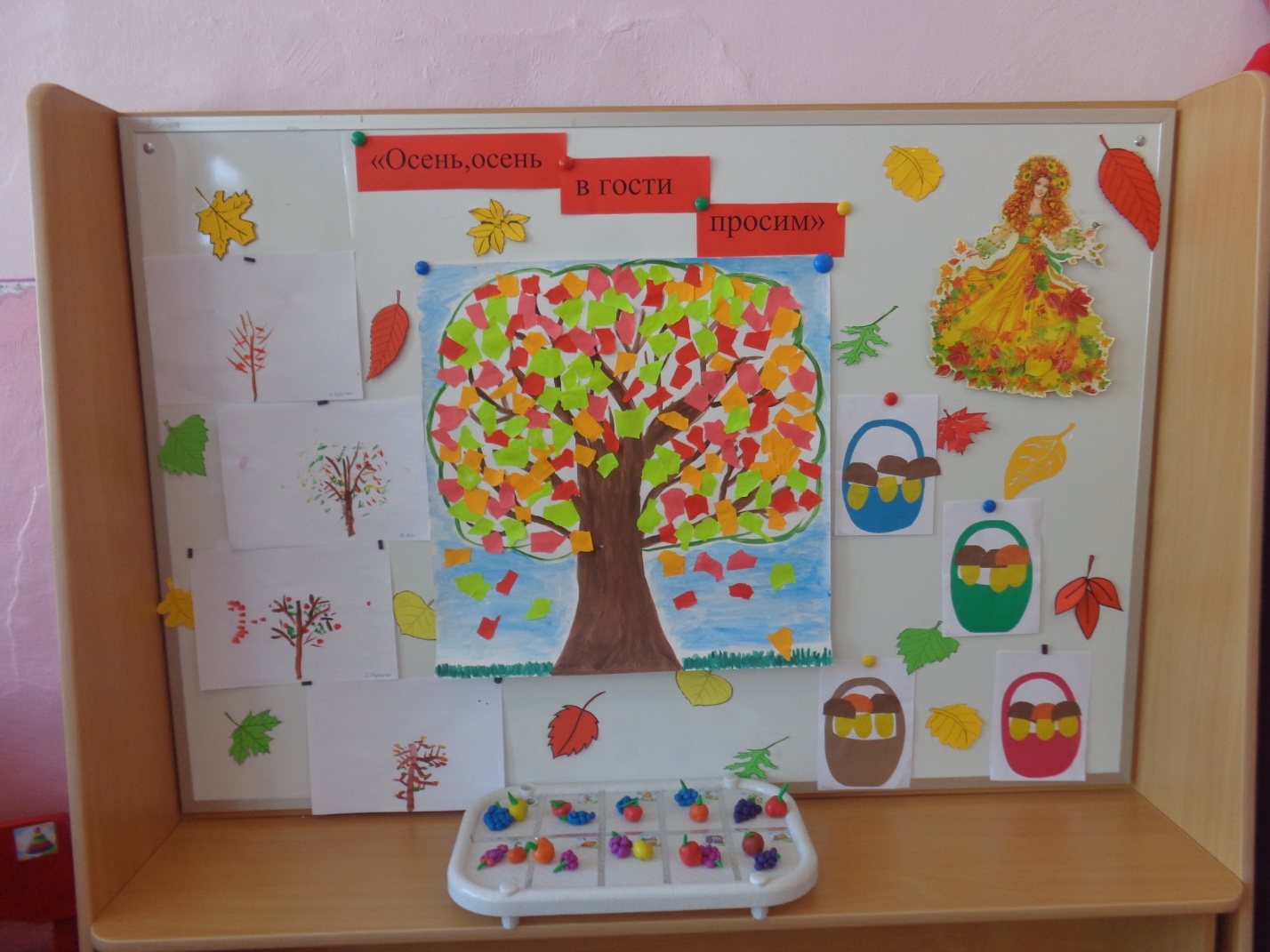 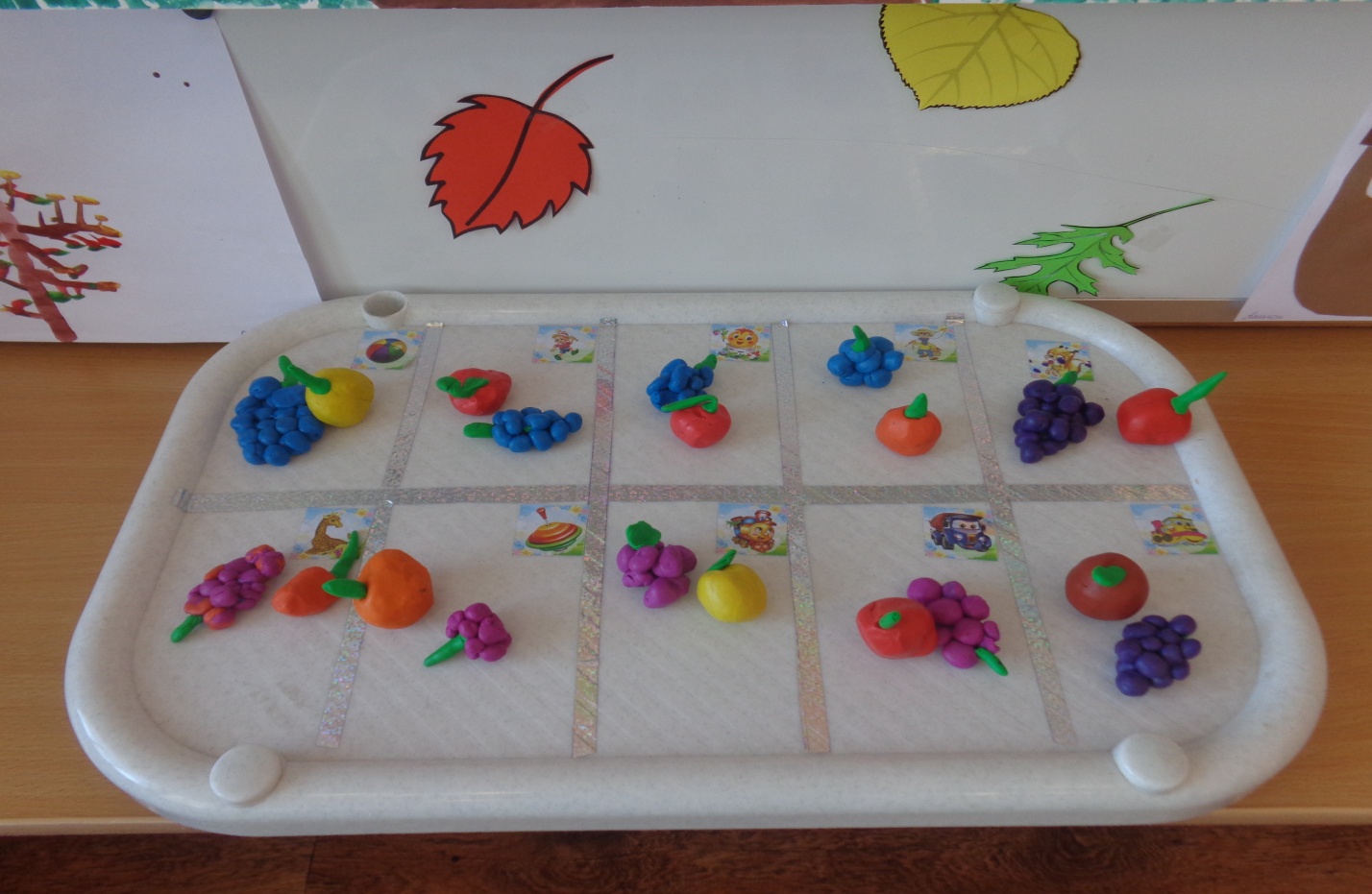 Ребята с удовольствием рассматривали свои работы по рисованию , лепке и аппликации, делились впечатлениями.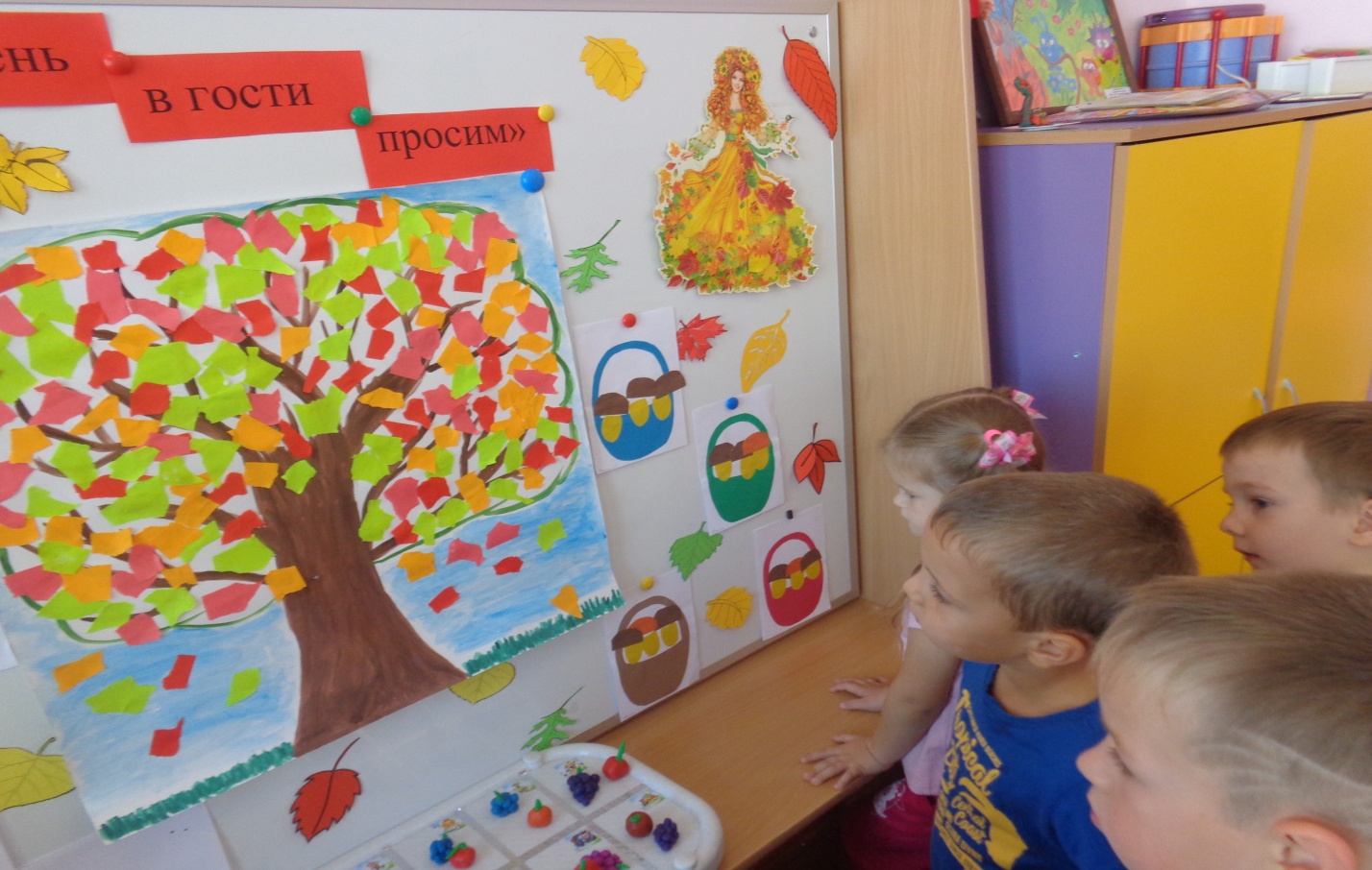 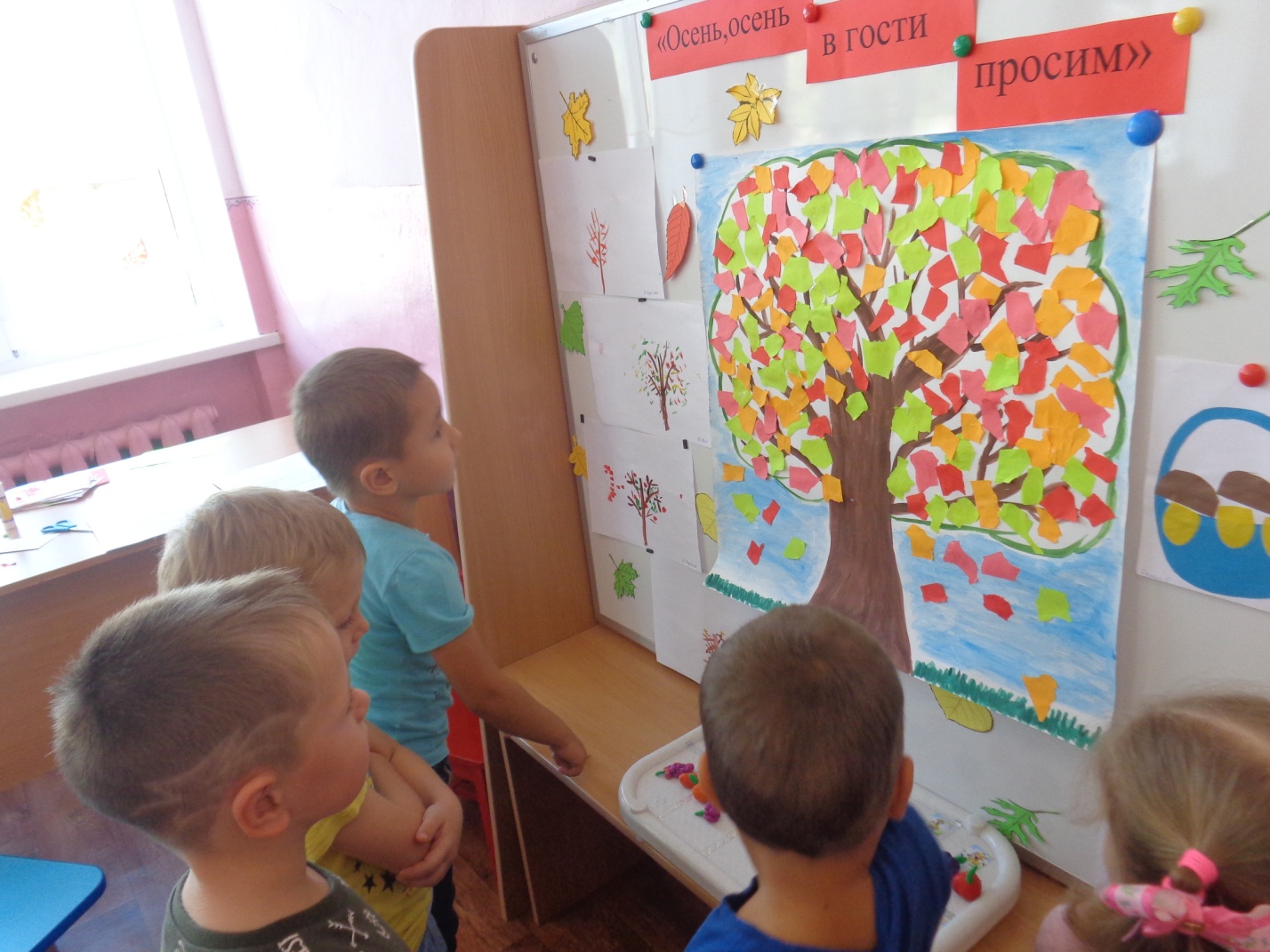 Дети выполняли работу с большим интересом,  и получили массу положительных эмоций.Праздник осенью в лесу –И светло, и весело.Вот какие украшеньяОсень здесь развесила.Каждый листик золотой –Маленькое солнышко.Соберу в корзину я,Положу на донышко.Берегу я листики…Осень продолжается.Долго дома у меняПраздник не кончается.(А. Шибицкая)Подготовила : Левина Н.М воспитатель МБДОУ детский сад №15.